В ответ на запрос № 31340 от 18.01.2023г. на разъяснение положений Извещение о проведении закупки на оказание услуг по индивидуальному дозиметрическому контролю персонала, работающего в зоне ионизирующего излучения  путем запроса котировок в электронной форме № 018-23 (далее – Извещение) сообщаем нижеследующее:Главный врачОГАУЗ «ИГКБ № 8»			                                            _______________/Ж.В. ЕсеваИсп.: Земцов А.В., юрисконсульт, (3952) 50-23-21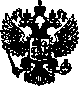 ОБЛАСТНОЕ ГОСУДАРСТВЕННОЕ АВТОНОМНОЕ УЧРЕЖДЕНИЕ ЗДРАВООХРАНЕНИЯ«ИРКУТСКАЯ ГОРОДСКАЯКЛИНИЧЕСКАЯ БОЛЬНИЦА №8»Ярославского ул., д.  300г. Иркутск, 664048,тел./факс (3952) 44-31-30, 44-33-39e-mail: info@gkb38.ru; http://www.gkb8.ruОКПО 05248704; ОГРН 1033801430145ИНН/КПП 3810009342/381001001________________ № __________На № __________ от___________№ п/пСодержание запроса на разъяснение положений ИзвещенияСодержание ответа на запрос:1Добрый день! Просим дать ответ на запрос во вложении.Адрес доставки дозиметров – г. Иркутск, ул. Баумана, 214а;Количество дозиметров на один период/квартал работ – 13 дозиметров 1 раз в месяц, 24 дозиметра 1 раз в квартал (13*12=156; 24*4=96; 156+96=252)